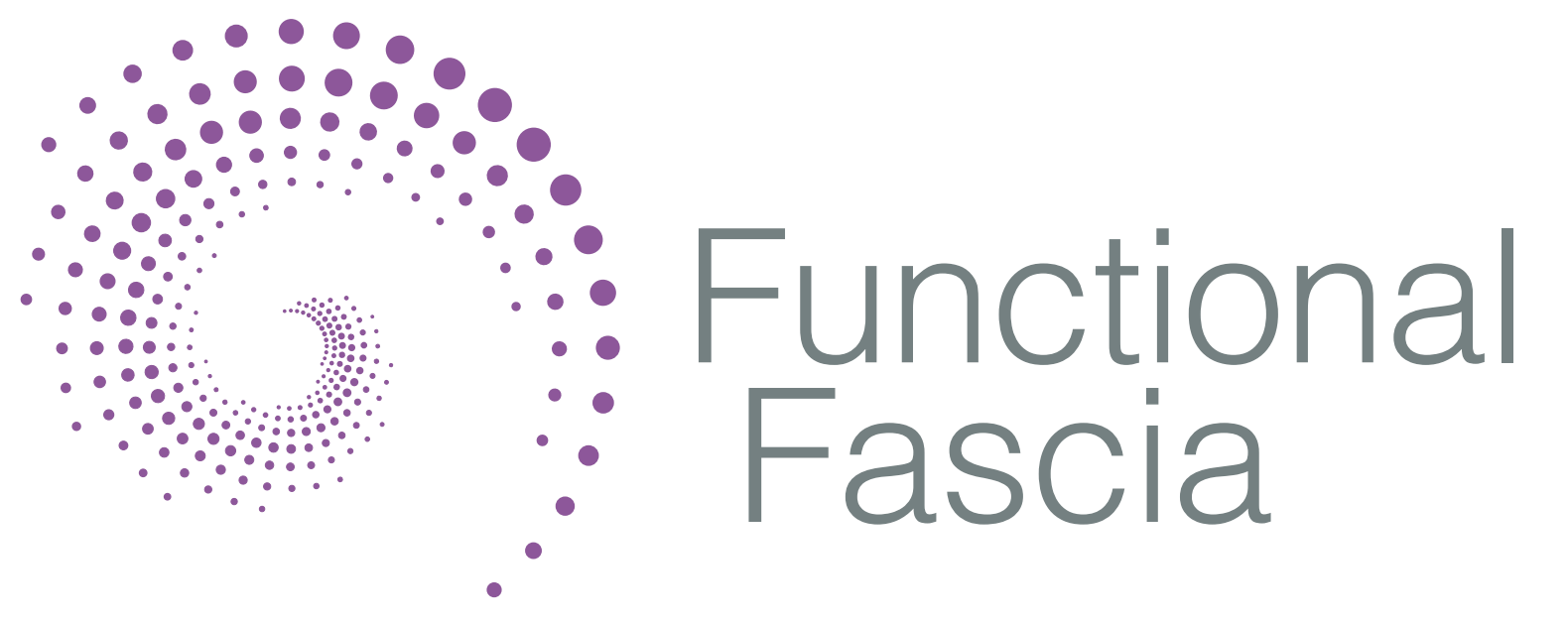 This is to certify that 
_________________________ has attended the 90 minute webinar - All things Muscle with Julian Baker & Chris Neil





julian@functionalfascia.com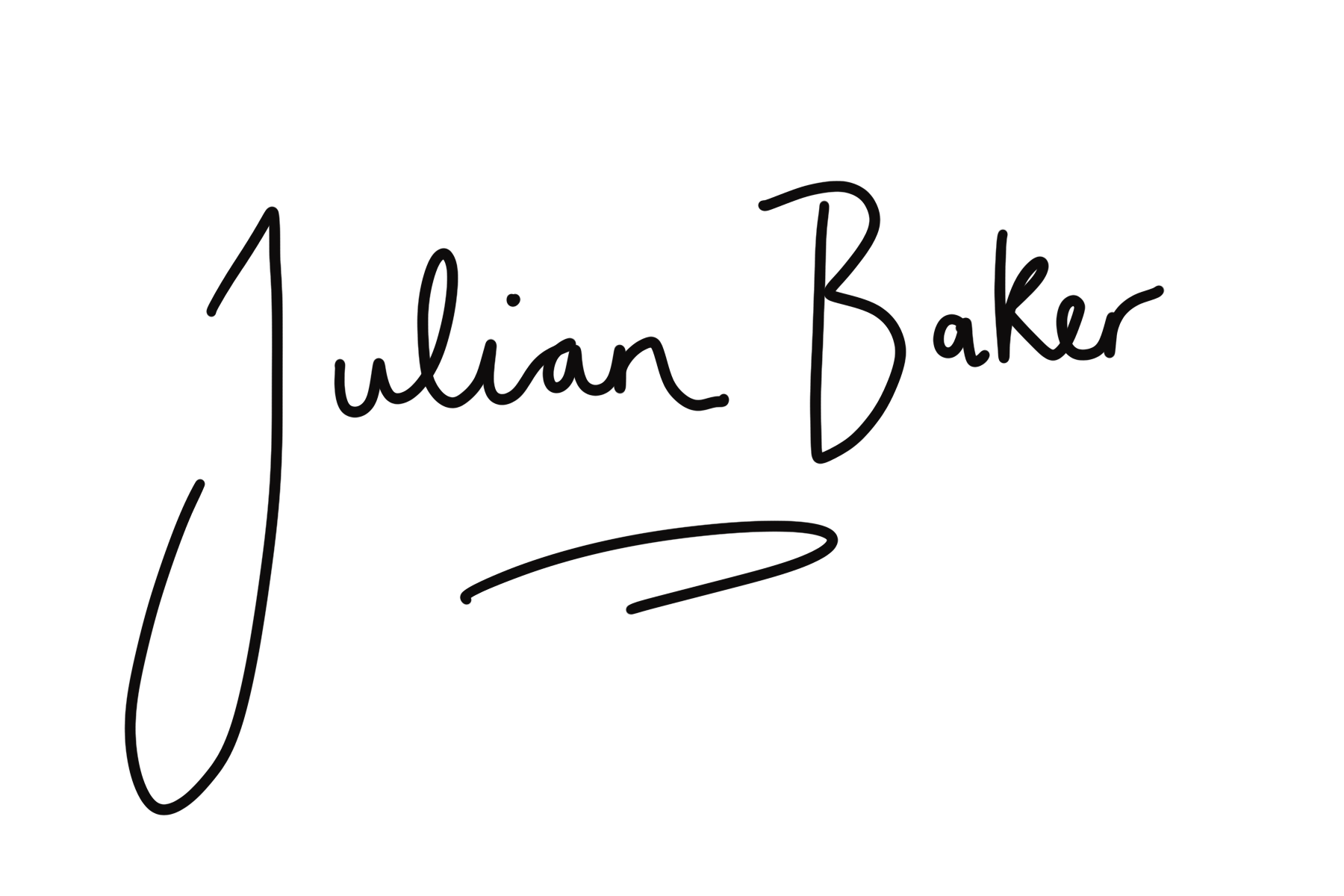 